战“疫”情5——中国移动通信集团设计院有限公司黑龙江分公司辽宁业务部支援辽宁省“疫情防控”应急通信保障项目纪实为全面应对新型冠状病毒肺炎疫情，中国移动通信集团设计院有限公司黑龙江分公司辽宁业务部召开NCP防控宣贯及生产工作安排会议，贯彻落实分院党委防疫工作部署要求，并迅速成立沈阳区域“无畏突击队”、 大连区域“辽南战“疫”突击队”、鞍山区域“抗“疫”保产党员先锋队”，坚持党建引领，充分发挥党员先锋模范作用。一、辽宁"小汤山"模式医院网络建设保障：为即刻响应辽宁疫情防控指挥部2号令：抓紧在沈阳、大连、锦州设立区域集中救治中心，打造辽宁"小汤山"模式医院。辽宁业务部积极配合三个地市移动公司，保证做好现场勘察与技术支撑工作。1、沈阳"小汤山"模式医院：1月31日，辽宁业务部接到沈阳移动公司设计委托，要求配合公司完成“沈阳第六医院”网络通信保障任务，该院为沈阳"小汤山"模式医院，任务紧急且重要。接到任务后，“无畏突击队”迅速成立勘察小组，由区域经理窦云龙远程部署安排，当晚制定勘察计划准备好防护设备。2月1日在做好个人防护的前提下勘察小组同沈阳移动公司共同进入“沈阳六院”，直接现场制定方案，并现场交底指导施工。从接到任务到最后的开通仅用了30个小时。2、大连"小汤山"模式医院命令就是冲锋号！接到“大连市第六人民医院”集中救治中心楼通信保障工作任务，辽宁业务部党支部与大连移动工程建设部党支部立即成立战“疫”党员先锋队。克服时间紧迫，防护物资紧缺等困难，号召党员冲锋在前，迅速组织党员李卓、积极分子何晓明、群众孙立矗成立勘察组，李煜、吴春祥成立后援组，全力配合移动公司进场后的相关通信保障工作。疫情就是命令，速度关乎安危。2月3日上午，在做好个人防护的前提下，先锋队员进入“六院”集中救治中心楼现场办公。根据医院需求，我院完成新址新建宏站、共址新建宏站、楼内分布系统改造、SPN组网和小微宽带视频接入等设计工作，现场交底确定施工方案。远程支撑组同步与现场沟通核实，充分发挥“云视讯”平台及时有效沟通，根据现场反馈修正设计方案，并在第一时间组织审核队员对方案进行审核修订。3、锦州"小汤山"模式医院在接到“锦州传染病医院”5G覆盖需求后，辽宁业务部快速响应，与移动公司通过“云视讯”视频会议研究保障方案。驻地项目组党员孙力强同志远程工作，带领项目组成员查找现网勘察资料，梳理医院周边现网站址情况，确定使用周边宏站为医院提供信号覆盖，使用往期勘察数据和设计图纸，仅用6小时，与建设单位、施工单位及铁塔公司共同确定5G天馈安装位置，确保现场顺利施工。二、党政军单位网络建设保障：越是危情时刻，越要全力以赴保通信建设，2月5日，何鹏配合沈阳移动公司完成沈阳飞机工业（集团）有限公司通信保障，从勘察到设计方案完成仅用6个小时完成，配合移动公司从勘察到开通的24小时需求。2月10日，配合营口移动公司完成营口市政府NCP防控指挥中心大楼5G室分方案制作，积极配合政府部门发布疫情预警、交通状态、公共卫生提示及防控知识等重点工作部署开展。三、重要医院网络建设保障：本着有情必应，全力以赴、克服困难、保障客户的使命。2月10日，黑龙江分公司辽宁业务部何鹏配合沈阳移动公司，完成中国医科大学附属第一医院急诊楼5G信号覆盖现场勘察设计工作，涉及重症模拟病房、观摩室、新生儿重症模拟病房、妇儿技能室、达芬奇机器人模拟训练室及7个护士站等重点科室的信号覆盖，实现特殊时期远程教学保障工作。截至2月13日，辽宁业务部共参与3个类似"小汤山"模式医院网络建设保障、2家党政军单位网络建设保障、1个重要医院网络建设保障、3个应急通信项目网络建设保障、1个疾控中心网络建设保障、组织内部技术交流3次，外部技术交流1次，派出应急技术支撑保障人员89人/次"。此次疫情防控工作，对中国移动通信集团设计院有限公司黑龙江分公司辽宁业务部统筹工作是一次大战，也是一次大考。我们时刻为这场战役提供通信保障，众志成城，共克时艰，迎接春的希望！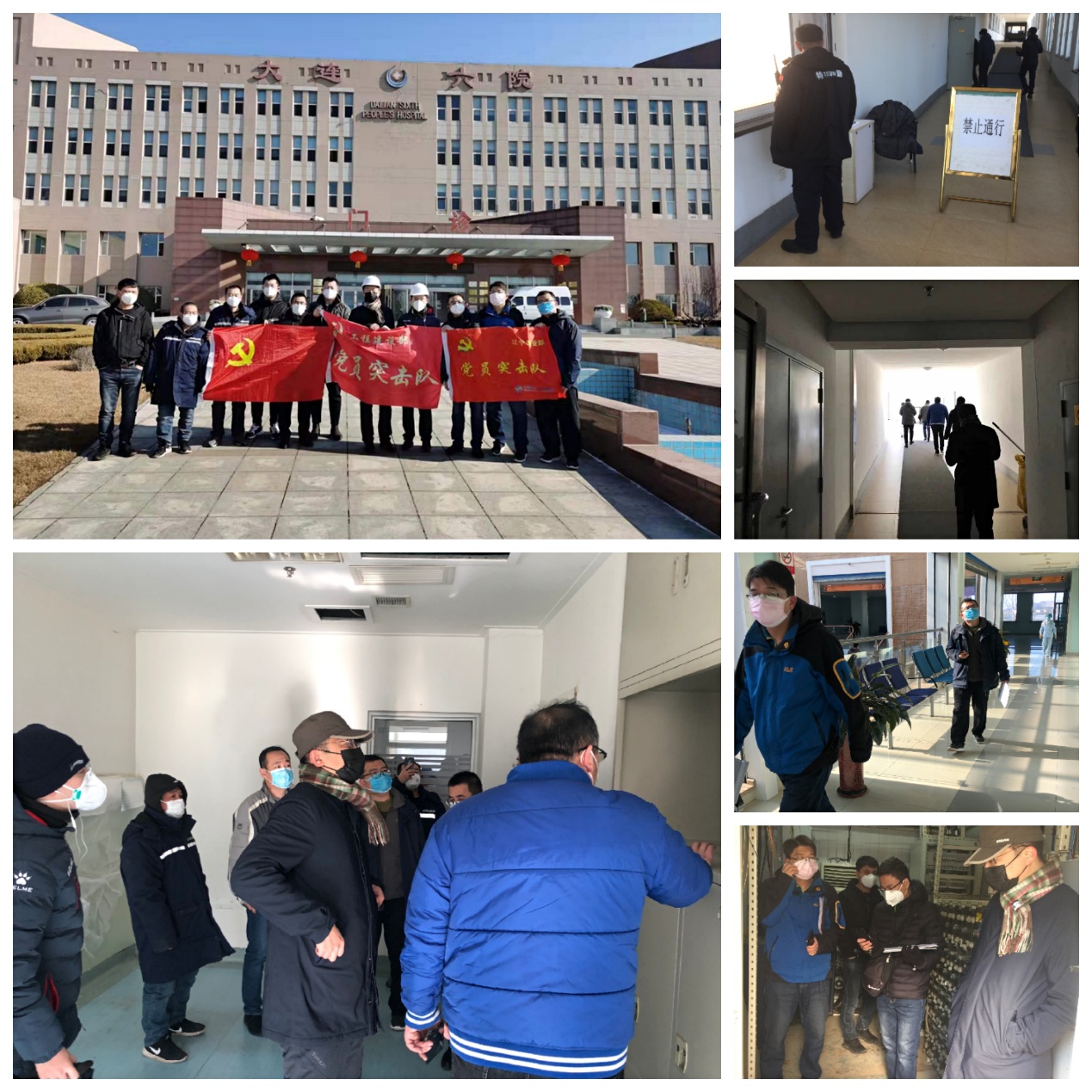 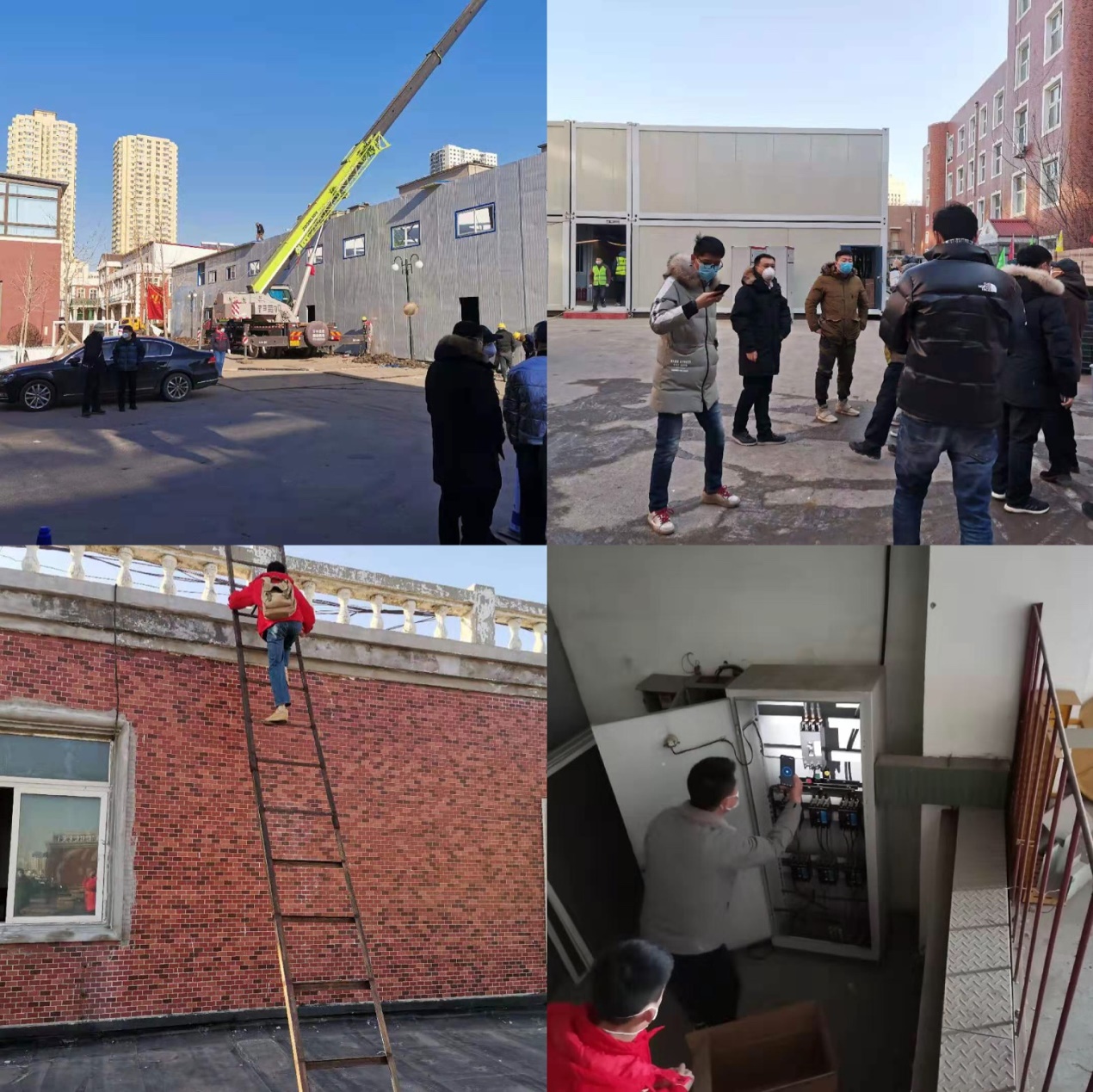 